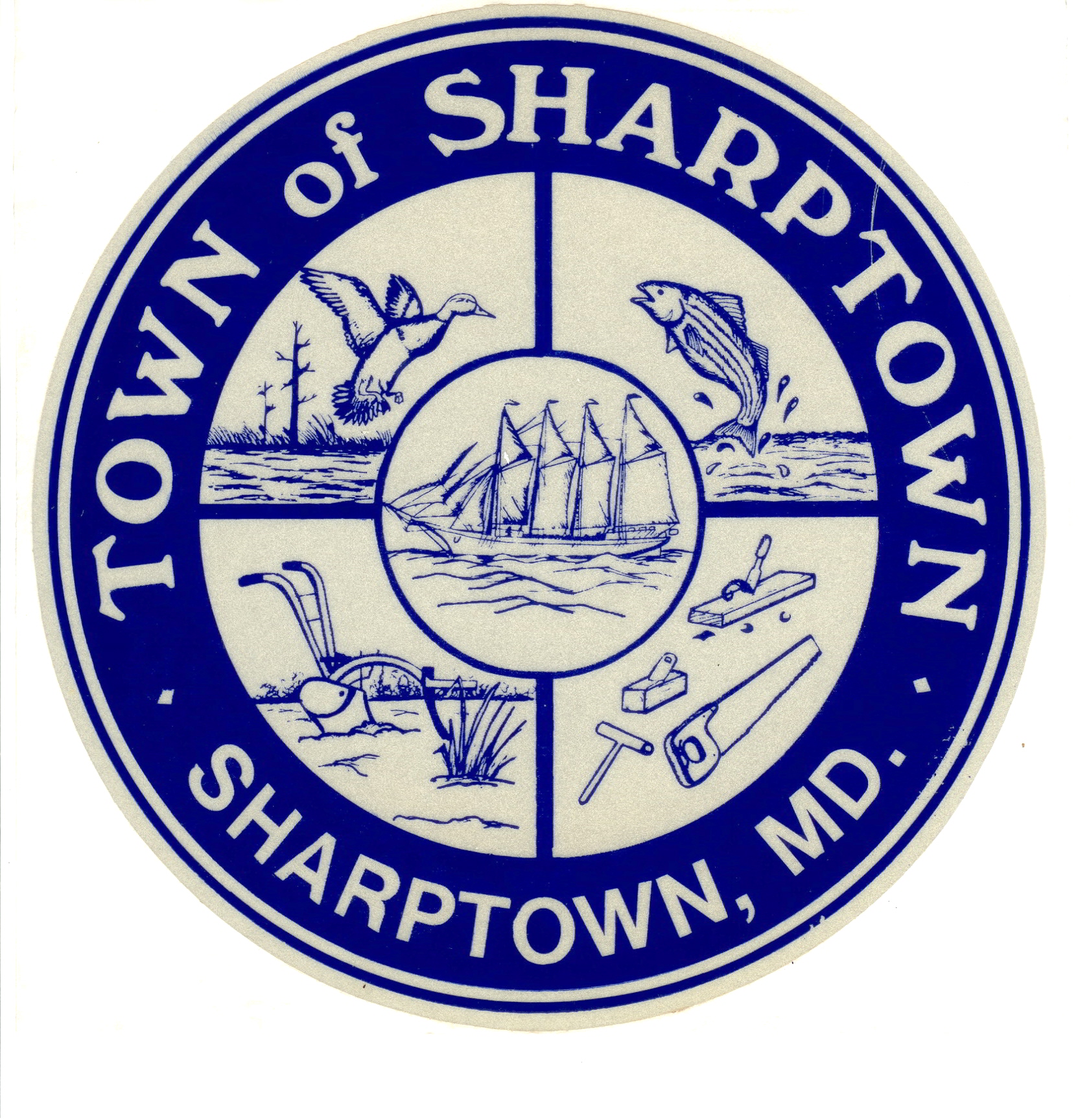 Regular Meeting AgendaAugust 21, 2017Meeting cancelled due to a lack of quorum 